HousingDC Laws, Agencies, Organizations, and Other DC Housing Resources
The DC Human Rights Act of 1977
The DC Human Rights Act of 1977 provides additional protections not covered under the Fair Housing Act (read a description of the Fair Housing Act below). It protects on the basis of age, marital status, personal appearance, sexual orientation, family responsibility, matriculation, political affiliation, source of income, or place of residence or business.
Website:http://www.ohr.washingtondc.gov/ohr/cwp/view,a,3,q,491858,ohrNav,%7C30953%7C.aspDistrict of Columbia Housing Authority (DCHA)
The DCHA District of Columbia Housing Authority provides quality affordable housing to extremely low- through moderate-income households, fosters sustainable communities, and cultivates opportunities for residents to improve their lives.Address: 1133 North Capitol Street N.E. Washington, DC 20002 
Phone: (202) 535-1000 
Website: http://www.dchousing.org District of Columbia Department of Housing and Community Development
The mission of the Department of Housing and Community Development (DHCD) is to create and preserve opportunities for affordable housing and economic development and to revitalize underserved communities in the District of Columbia. DHCD focuses on three strategic objectives:preserving and increasing the supply of quality affordable housing;increasing homeownership opportunities; andrevitalizing neighborhoods, promoting community development, and providing economic opportunities. DHCD Housing Resource Center is open Monday to Friday from 8:30 am to 3:30 pm
Address: 1800 Martin Luther King, Jr. Avenue SE (corner of Good Hope and MLK)Phone: (202) 442-7200; Fax: (202) 645-6727; TTY: 711
E-mail: dhcd@dc.gov  Website: http://dhcd.dc.gov/ DC Housing Search.org
DCHousingSearch.org, the District's online housing locater service is available free of charge to individuals and property owners/managers. Individuals can browse up-to-date, detailed listings to find available affordable and Section 8 rental and for sale properties that meet their housing needs. Property managers and landlords can use the service to list available units and showcase features including number of bedrooms and baths; rent and deposit information; location (with map link); special amenities; and accessibility for people with disabilities.

Also at DCHousingSearch.org, individuals can connect people to other housing resources through website links and provides helpful tools for renters such as an affordability calculator, rental checklist, and renter rights and responsibilities information.
DCHousingSearch.org is funded through the Department of Housing and Community Development (http://www.dhcd.dc.gov/).
Website: http://www.socialserve.com/tenant/DC/Search.html?city_id=51879&ch=DC
Department HUD Approved Housing Counseling Agencies in DCWebsite: http://www.hud.gov/offices/hsg/sfh/hcc/hcs.cfm?webListAction=search&searchstate=DCRental Help in DC
HUD helps apartment owners offer reduced rents to low-income tenants.  To apply, contact or visit the management office of each apartment building that interests you. 
Website: http://www.hud.gov/local/index.cfm?state=dc&topic=renting
HUD Affordable Housing Search for Individuals with Disabilities (Section 8)
This online search tool will help you find subsidized apartments in Washington, D.C.Website: http://www.hud.gov/apps/section8/step2.cfm?state=DC
One DC 
ONE DC’s community development work centers on popular education, community organizing, and alternative economic development projects.Address: 614 S Street NW Washington DC 20001 
Phone: (202) 232-2915; (202) 667-5196
Website: http://www.onedconline.org/ Back to the Table of ContentsFederal Laws, Agencies, National Organizations, and Other Organizations
Fair Housing Act
The Fair Housing Act, as amended in 1988, prohibits housing discrimination on the basis of race, color, religion, sex, disability, familial status, and national origin. Its coverage includes private housing, housing that receives Federal financial assistance, and State and local government housing. It is unlawful to discriminate in any aspect of selling or renting housing or to deny a dwelling to a buyer or renter because of the disability of that individual, an individual associated with the buyer or renter, or an individual who intends to live in the residence. Other covered activities include, for example, financing, zoning practices, new construction design, and advertising. The Fair Housing Act requires owners of housing facilities to make reasonable exceptions in their policies and operations to afford people with disabilities equal housing opportunities. The Fair Housing Act also requires landlords to allow tenants with disabilities to make reasonable access-related modifications to their private living space, as well as to common use spaces. (The landlord is not required to pay for the changes.) The Act further requires that new multifamily housing with four or more units be designed and built to allow access for persons with disabilities. For more information or to file a complaint, contact:
Address: Office of Compliance and Disability Rights Division
Office of Fair Housing and Equal Opportunity
U.S. Department of Housing and Urban Development
451 7th Street, S.W., Room 5242, Washington, D.C. 20410
Phone: (800) 669-9777; (800) 927-9275 (TTY)
Website: www.hud.gov/offices/fheo The Department of Justice can also file cases involving a pattern or practice of discrimination. The Fair Housing Act may also be enforced through private lawsuits.
For questions about the accessibility provisions of the Fair Housing Act, contact Fair Housing FIRST at:Phone (888) 341-7781 (voice/TTY)
Website: www.fairhousingfirst.org The Civil Rights Act of 1866
The Civil Rights Act of 1866 states that ALL housing—public and privately owned or managed, must be sold or rented without regard to a person’s race or color.U.S. Department of Housing and Urban Development (HUD)
HUD’s mission is to create strong, sustainable, inclusive communities and quality affordable homes for all. HUD is working to strengthen the housing market to bolster the economy and protect consumers; meet the need for quality affordable rental homes: utilize housing as a platform for improving quality of life; build inclusive and sustainable communities free from discrimination; and transform the way HUD does businessAddress: 451 7th Street S.W., Washington, DC 20410
Telephone: (202) 708-1112; TTY: (202) 708-1455
Website: http://portal.hud.gov/hudportal/HUD Fair Housing Accessibility FIRST 
Fair Housing Accessibility FIRST is an initiative designed to promote compliance with the Fair Housing Act design and construction requirements. The program offers comprehensive and detailed instruction programs, useful online web resources, and a toll-free information line for technical guidance and support.Website: http://www.fairhousingfirst.org/ National Housing Trust Fund
The Trust Fund is a permanent federal fund authorized by the Housing and Economic Recovery Act of 2008 (HERA). It provides grants to states to increase and preserve the supply of rental housing for extremely low- and very low-income families, including homeless families, and to increase homeownership for extremely low-income families and individuals.Website: http://www.ncsha.org/advocacy-issues/housing-trust-fundTechnical Assistance Collaborative, Inc. (TAC)
TAC a national non-profit organization that supports the efforts of public and non-profit agencies to successfully plan and implement the design, financing, and management of public sector human services, mental health, substance abuse, and health care strategies. TAC also provides policy development, consultation, and technical assistance to help expand affordable housing and permanent supportive housing for people with disabilities, people who are homeless, and other households with special needs. TAC is also a nationally recognized leader in providing HUD Homeless Technical Assistance and VA Homeless Technical Assistance.Address: 451 7th Street S.W., Washington, DC 20410
Telephone: (202) 708-1112; TTY: (202) 708-1455
Website: http://www.tacinc.org/ Want housing opportunities to change?
There are many varieties of housing options for individuals with disabilities and older adults, depending on the needs of the individual and locality. And there is a great deal of discussion and disagreement of what is optimal and what is unacceptable. If you are interested in change you may want to connect with an advocacy group addressing housing. Here is a sampling of advocacy organizations looking at rights of people with disabilities, including community living, supports in the community, and choice.
ADAPT
ADAPT is a national grass-roots community that organizes disability rights activists. To read their position on Accessible, Affordable Integrated HousingAddress: 201 S Cherokee, Denver, CO 80223
Phone: (303) 733-9324
E-mail: adapt@adapt.org 
Website: http://www.adapt.org/aaa.php Consortium for Citizens with Disabilities – Housing Task Force
The CCD Housing Task Force works with Congress and the Department of Housing and Urban Development (HUD) to increase access to decent, safe and affordable housing for all people with disabilities and to protect the rights guaranteed under the Fair Housing Act.E-mail: Info@c-c-d.org or contact Chair Member T.J. Sutcliffe at sutcliffe@thearc.org 
Website: http://www.c-c-d.org/task_forces/housing/tf-housing.htm Concrete Change
Concrete Change is an international network whose goal is making ALL new homes visitable, not just “special” homes. Being at the party, the meeting, the family reunion . . . not isolated. Our method is policy, because the market alone is not enough to address the segregation, public health problems and fiscal waste of continuing to build houses with no access.Address: 600 Dancing Fox Road, Decatur, GA 30032 
Phone: (404) 378-7455
Website: http://concretechange.org/ Concrete Change Milestones
This timeline documents the progress made by Concrete Change in their advocacy efforts in the “visitability” movement.Website: http://concretechange.org/about-us/milestones/Basic Access in All New Houses:  9 Myths and Facts about Visitability
Website: http://concretechange.org/wp-content/uploads/2011/10/9_Myths_and_Facts_About_Visitability_-_2011.pdf
Basic Home Access, Visit-Able Communities     
This document explains basic home access, the benefits of basic home access, and what is already being done to make key access features a standard practice in new houses.Website: http://concretechange.org/wp-content/uploads/2011/10/Basic_Home_Access_-_2011.pdf 
Opening Doors 
Opening Doors is a housing initiative designed to provide information and technical assistance on affordable housing issues to people with disabilities, their families, advocates, and service providers across the United States.E-mail: info@tacinc.org 
Website: http://www.c-c-d.org/task_forces/housing/intro_page.htmAmerican Association of People with Disabilities (AAPD) Statement on Housing
AAPD is a cross-disability membership organization that organizes the disability community to be a powerful voice for change – politically, economically, and socially.Website: http://www.aapd.com/what-we-do/housing/Back to the Table of ContentsResources from the U.S. Department of Housing and Urban Development (HUD)General Resources from the Department of Housing and Urban Development (HUD)Website: http://portal.hud.gov/portal/page/portal/HUD/resources Section 8 Assisted Housing Vouchers and the Multifamily Assisted Housing Reform and Affordability Act of 1997Website: http://www.hud.gov/offices/hsg/omhar/readingrm/mahra.pdf Section 811 Supportive Housing for Persons with Disabilities Program
HUD provides interest-free capital advances to nonprofit sponsors to help them finance the development of rental housing such as independent living projects, condominium units and small group homes with the availability of supportive services for persons with disabilities.Website: http://www.hud.gov/offices/hsg/mfh/progdesc/disab811.cfm Section 8 Assisted Housing Vouchers and the Multifamily Assisted Housing Reform and Affordability Act of 1997Website: http://www.hud.gov/offices/hsg/omhar/readingrm/mahra.pdf  
FAQ about HUD Designated Housing VouchersWebsite: http://www.hud.gov/offices/pih/programs/hcv/pwd/designated.cfmHUD Resources for Individuals with Disabilities
This page is designed to answer frequently asked questions on the housing rights of people with disabilities and the responsibilities of housing providers and building and design professionals under federal law.Website: http://portal.hud.gov/portal/page/portal/HUD/topics/information_for_disabled_persons 
Website:  http://portal.hud.gov/hudportal/HUD?src=/program_offices/public_indian_housing/programs/hcv/about/fact_sheet HUD’s Public Housing Program
Answers to frequently asked questions about public housing.
Website: http://portal.hud.gov/hudportal/HUD?src=/topics/rental_assistance/phprog Joint Statement of the Department of Housing and Urban Development and the Department of Justice Reasonable Accommodations under the Fair Housing Act
This statement provides technical assistance regarding the rights and obligations of persons with disabilities and housing providers under the Act relating to reasonable accommodations.	Website: http://www.hud.gov/offices/fheo/library/huddojstatement.pdfBack to the Table of ContentsOther Housing ResourcesThe Section 8 Project-Based Voucher Program: Creating New Housing Opportunities for People with Disabilities Website: http://www.c-c-d.org/task_forces/housing/od-April06.htmHousing & Mortgages for People with Disabilities
This guide is for home-buyers with disabilities. Learn more about the five important steps in buying a home and about financial assistance programs that are available for people with disabilities.Website: http://www.mortgageloan.com/disabilities/ The State of Housing in America in the 21st Century: A Disability Perspective (510 pages)
This report looks at the state of housing for people with disabilities with the intent to provide recommendations that can improve housing opportunities. The research contained in this report provides a comprehensive overview of the state of housing in the 21st century and answers important questions about the current housing needs and options for people with disabilities living in the United States.Website: http://www.ncd.gov/publications/2010/Jan192010Disability.gov Resources on Housing for individuals with disabilities and their families.Website: https://www.disability.gov/search/list?fq=topics%3A%22Housing%22&facetPrefix=1%2FHousing&fq=locations%3A%22District+of+Columbia%22+locations%3Anational Housing Vouchers Fact Sheet from HUD
“The housing choice voucher program is the federal government's major program for assisting very low-income families, the elderly, and the disabled to afford decent, safe, and sanitary housing in the private market. Since housing assistance is provided on behalf of the family or individual, participants are able to find their own housing, including single-family homes, townhouses and apartments.” Click the link below to learn more.
Website: http://portal.hud.gov/hudportal/HUD?src=/program_offices/public_indian_housing/programs/hcv/about/fact_sheetFinding Financial Help and Resources, from the Maternal and Child Health Library at Georgetown UniversityThese tools help to locate child support enforcement, employment, financial assistance, food, home energy, housing, legal assistance, and other social services.Website: http://www.mchlibrary.info/KnowledgePaths/kp_community.html#Financial 

Easter Seals and the CENTURY 21® System's Easy Access Housing for Easier Living Program“An adaptable house has certain structural features that make it possible to modify to accommodate people with a wide range of physical abilities. The adaptable house is a lifetime living house. It's similar to insurance for people in that if they, or someone close to them, become disabled or experience a change in their physical abilities, they can modify the house to accommodate their needs. An accessible house or dwelling is equipped with specific features to accommodate people with permanent disabilities or declining physical abilities.” Learn about adaptable and accessible homes from this Easter Seals web page.Website: http://www.easterseals.com/site/PageServer?pagename=ntlc_easyaccesshousing_tips_adaptable Back to the Table of ContentsIndependent LivingDC Agencies and Organizations
DC Statewide Independent Living Council (DCSILC)
Statewide Independent Living Councils (SILCs) advise Centers for Independent Living on issues, identify the need for expanded independent living services, and create a State Plan for Independent Living (SPIL), which sets priorities and achieves needed funding for Centers statewide.  SILCs take it as their mission to be a driving force in the development of Centers for Independent Living, providing assistance to new communities and advanced training and technical assistance to established CILs.Address: 1125 15th Street, NW, Washington, DC 2005
Phone: (202) 442-8748; Fax: (202) 442-8725
E-mail: dcsilc@msn.com DC Center for Independent Living, Inc., (DCCIL)
The DC Center for Independent Living, Inc., (DCCIL) is a consumer controlled, cross disability, community based, private non-profit organization that promotes independent life styles for persons with significant disabilities in the District of Columbia. The District of Columbia Center for Independent Living (DCCIL) Inc. was established in April 1981 to promote independent life styles for people with significant disabilities, to assist persons with significant disabilities to meet their selected independent living goals, and to mainstream people with disabilities into society.Address: 1400 Florida Avenue Northeast, Suite 3A, Washington, DC 20002 
Phone: (202) 388-0033; TTY: (202) 388-0277; Fax: (202) 398-3018 
E-mail: rsimms@dccil.org DCCIL Anacostia-Satellite OfficeAddress: 2443 Good Hope Road, Southeast, Washington, DC 20020 
Phone: (202) 889-5802; TTY: (202) 889-0866; Fax: (202) 889-1159 
E-mail: rsimms@dccil.org 
Website: http://www.dccil.org/ Independent Living Services through the Rehabilitation Services Administration in the DC Department of Disability Services
The RSA Independent Living Services (ILS) program promotes self-sufficiency despite the presence of one or more significant disabilities.Address: 1125 15th Street, NW, Washington, DC 20005 
Phone: (202) 730-1700; TTY: (202) 730-1516; Fax: (202) 730-1843
E-mail: dds@dc.gov
Website: http://dds.dc.gov/DC/DDS/Rehabilitation+Services+Administration/About+RSA/Programs+Offered/Independent+LivingOlmstead Community Integration Initiative:  One Community for AllThe DC Olmstead Community Integration Plan, One Community for All is a policy document that details the rights of each person with a disability to self-determination in the District of Columbia. One Community for All endeavors to meet the needs and preferences of the individual while allowing him or her to choose where s/he wants to live in the community with the  appropriate supports and services consistent with the Olmstead decision and the resources available to the District to serve such individuals, taking into account the needs of others.  The Plan is a living document, providing specific goals, action steps, and tools, while allowing for better flexibility and improved services for individuals with disabilities.Website: http://odr.dc.gov/DC/ODR/ODR%20Publication%20Files/Olmstead%20Community%20Integration%20Initiative.pdf Back to the Table of ContentsFederal Agencies and National Organizations
National Council on Independent Living (NCIL)
This is a membership organization that advances independent living and the rights of people with disabilities through consumer-driven advocacy.Address: 1710 Rhode Island Avenue Northwest / Fifth Floor Washington, D.C. 20036
Phone: 202-207-0334; Fax: 202-207-0341; TTY: 202-207-0340; Toll Free: 877-525-3400
Website: http://www.ncil.org/ Independent Living Research Utilization (ILRU)
The ILRU (Independent Living Research Utilization) program is a national center for information, training, research, and technical assistance in independent living. Its goal is to expand the body of knowledge in independent living and to improve utilization of results of research programs and demonstration projects in this field. Address: 2323 S. Shepherd, Suite 1000, Houston, Texas 77019
Phone: (713) 520-0232 (Voice/TTY); Fax: (713) 520-5785
E-mail: ilru@ilru.org
Website: http://www.ilru.orgState Independent Living Services, IL State Grants from Rehabilitation Services Administration (RSA), Office of Special Education and Rehabilitative Service (OSERS), U.S. Department of Education
This program supports state centers and councils that provide independent living services, directly or through grant or contract, and demonstrate ways to expand and improve them.Website: http://www2.ed.gov/programs/rsailstate/index.htmlAdministration on Community Living at DHHS
The goal of this new agency is to increase access to community supports and full participation, while focusing attention and resources on the unique needs of older Americans and people with disabilities.Address: U.S. Department of Health & Human Services, 200 Independence Avenue, S.W., Washington, D.C. 20201
Website: http://www.hhs.gov/acl/index.html Association of Programs for Rural Independent Living (APRIL) 
APRIL is a national grass roots, consumer controlled, nonprofit membership organization consisting of centers for independent living, their satellites and branch offices, statewide independent living councils, other organizations and individuals concerned with the independent living issues of people with disabilities living in rural America.Address: 2001 Pershing Circle, Suite 200, North Little Rock, AR 72114    
Phone: (501) 753-3400; Fax: (501) 753-3406
Website: http://www.april-rural.orgNational Organization to End the Waitlists (NOEWAIT)
NOEWAIT is a grass-root, national, social justice movement organized to ensure full opportunity, choices, freedom, and self-determination for people with intellectual and developmental disabilities in every community by eliminating wait lists for services in every state.Website: http://www.noewait.net/ Consumer Consortium on Assisted Living (CCAL)
This is a national nonprofit consumer-based organization nationwide focused on the needs, rights and protection of assisted living consumers, their caregivers and loved ones.Address: 2342 Oak Street, Falls Church, VA 22046
E-mail: info@ccal.org 
Website: http://www.ccal.org/ 	Clearinghouse for Home and Community Based Services
HCBS.org is the premier clearinghouse promoting the development and expansion of home and community-based services for people of all ages who depend on these supports to live in their homes and participate fully in community life. HCBS.org provides program developers, policy makers, researchers, funding organizations, advocacy groups, and others engaged in systems change with timely access to information, tools, data, and state-produced resources on best practices.Address: Boston College GSSW, Haley House
314 Hammond Street, Chestnut Hill, MA 02062
Phone: (617) 552-3484
E-mail: webmaster@hcbs.org 
Website: http://www.hcbs.org/  Back to the Table of ContentsOther Independent Living ResourcesMaking the Move to Managing Your Own Personal Assistance Services (PAS)
A Toolkit for Youth with Disabilities Transitioning to AdulthoodThis guide assists youth, and adults too, in strengthening some of the most fundamental skills essential for successfully managing their own personal assistant services (PAS): effective communication, time-management, working with others, and establishing professional relationships.  Such skills are key to not only enhancing independence, but also thriving in the workplace and growing professionally.Website: http://www.ncwd-youth.info/PAS-Toolkit  
Independent Living Checklist
Being more independent means taking an active role in your health and wellness, personal care, job training, school work, and other areas of your life. This checklist has some questions to ask yourself to see whether you are prepared to live more independently. You may not be able to answer “yes” (or “always”) to every question listed, but you should be familiar with where to go for assistance services.Website:  http://www.ncwd-youth.info/sites/default/files/IndependentChecklist_PAS.pdf
Identifying What to Look for in a Personal Assistant
As part of the transition to adulthood, you may need personal assistance services.  The next step is to figure out potential assistants’ responsibilities and hours of work. The information below can help you get started in determining what you want and need from your assistants, as well as in communicating with your assistants once they start working. Since you are now the boss, it’s important to establish and maintain good communication with your employees.Website: http://www.ncwd-youth.info/sites/default/files/Identifying_PAS.pdfHiring and Managing Personal Assistants
This manual was developed by The Arc Michigan to promote self-determination through meaningful consumer direction and control.Website: http://www.hcbs.org/files/194/9690/HiringManaging_ARC_MI_test.pdf Thinking Outside the Box: Service Dogs
The tools to help people with disabilities live independently don’t just come in the form of other people or services. Over the last 20 years, a growing number of people with disabilities have come to rely on animals, such as dogs, monkeys, and ponies, for assistance. Since space is limited, the discussion here will focus on dogs. But before considering whether a dog might help you be more independent, it’s important to make the distinction between assistance dogs and service dogs.
Website: http://www.ncwd-youth.info/sites/default/files/outsidetheBox_PAS.pdfIndependent Living Glossary of Terms
Terms and definitions relating to independent living.
Website:  http://www.getriil.org/glossary.html
How to Pursue Supported Living Workbook
This booklet explains supported living and helps you decide whether or not supported living is right for you or your family member. It also talks about how to get supported living services and how to find a supported living agency.
Website: http://www.allenshea.com/CIRCL/sls50guide.pdf
The Community Choice Act: A Vision for Attendant Services and Supports (from Adapt)
The following two links provide information on the Community Choice Act, which is a United States federal legislative initiative introduced by Senator Tom Harkin of Iowa.Website: http://www.adapt.org/freeourpeople/download/CCAsum08a.pdf
The Community Choice Act: A Community-Based Alternative to Nursing Homes and Institutions for People with Disabilities Website: http://www.adapt.org/cca/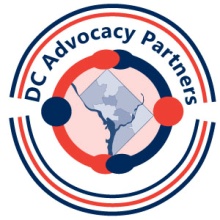 Partial List of Resources onHousing AND Independent Living